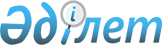 Қарғалы аудандық мәслихатының 2023 жылғы 29 желтоқсандағы № 122 "2024-2026 жылдарға арналған Степной ауылдық округ бюджетін бекіту туралы" шешіміне өзгерістер енгізу туралыАқтөбе облысы Қарғалы аудандық мәслихатының 2024 жылғы 11 сәуірдегі № 156 шешімі
       ШЕШТІ:
      1. Қарғалы аудандық мәслихатының "2024-2026 жылдарға арналған Степной ауылдық округі бюджетін бекіту туралы" 2023 жылғы 29 желтоқсандағы № 122 шешіміне мынадай өзгерістер енгізілсін:
      1 тармақ жаңа редакцияда жазылсын:
      "1. 2024-2026 жылдарға арналған Степной ауылдық округі бюджеті тиісінше 1, 2 және 3 қосымшаларға сәйкес, оның ішінде 2024 жылға мынадай көлемдерде бекітілсін: 
      1) кірістер – 47591 мың теңге, 
      оның ішінде: 
      салықтық түсімдер - 5944 мың теңге;
      салықтық емес түсімдер - 289 мың теңге;
      трансферттердің түсімдері – 41358 мың теңге;
      2) шығындар – 50513,6 мың теңге;
      3) таза бюджеттiк кредиттеу – 0 теңге, 
      оның ішінде:
      бюджеттік кредиттер – 0 теңге;
      бюджеттік кредиттерді өтеу – 0 теңге;
      4) қаржы активтерімен жасалатын операциялар бойынша сальдо – 0 теңге;
      оның ішінде:
      қаржы активтер сатып алу – 0 теңге;
      5) бюджет тапшылығы (профицитi) – -2922,6 мың теңге;
      6) бюджет тапшылығын қаржыландыру 
      (профицитiн пайдалану) – 2922,6 мың теңге;
      "бюджет қаражатының пайдаланылатын қалдықтары – 2922,6 мың теңге.".
      6 тармақ жаңа редакцияда жазылсын:
      "6. 2024 жылға арналған ауылдық округ бюджетінде аудандық бюджеттен ағымдағы нысаналы трансферттер түскені ескерілсін:
      аудандық маңызы бар қалаларда, ауылдарда, кенттерде, ауылдық округтерде автомобиль жолдарын күрделі және орташа жөндеуге;
      аудандық маңызы бар қалаларда, ауылдарда, кенттерде, ауылдық округтерде автомобиль жолдарының жұмыс істеуін қамтамасыз етуге.
      Ағымдағы нысаналы трансферттердің аталған сомаларын бөлу ауылдық округінің әкімінің шешімі негізінде айқындалады.".
      2. Көрсетілген шешімнің 1 қосымшасы осы шешімнің қосымшасына сәйкес жаңа редакцияда жазылсын.
      3. Осы шешім 2024 жылғы 1 қаңтардан бастап қолданысқа енгізіледі. 2024 жылға арналған Степной ауылдық округ бюджеті
					© 2012. Қазақстан Республикасы Әділет министрлігінің «Қазақстан Республикасының Заңнама және құқықтық ақпарат институты» ШЖҚ РМК
				
      Қарғалы аудандық мәслихатының төрағасы 

С. Аманжолов
Қарғалы аудандық мәслихатының 2024 жылғы 11 сәуірдегі № 156 шешіміне қосымшаҚарғалы аудандық мәслихатының 2023 жылғы 29 желтоқсандағы № 122 шешіміне 1 қосымша
Санаты
Санаты
Санаты
Санаты
Санаты
Сомасы, мың теңге
Сыныбы
Сыныбы
Сыныбы
Сыныбы
Сомасы, мың теңге
Кiші сыныбы
Кiші сыныбы
Кiші сыныбы
Сомасы, мың теңге
Ерекшелігі
Ерекшелігі
Сомасы, мың теңге
Атауы
Сомасы, мың теңге
I.Кірістер
47591
1
Салықтық түсімдер
5944
01
Табыс салығы
410
2
Жеке табыс салығы
410
04
Меншiкке салынатын салықтар
2919
1
Мүлiкке салынатын салықтар
57
3
Жер салығы
4
4
Көлiк құралдарына салынатын салық
2858
05
Тауарларға, жұмыстарға және қызметтерге салынатын ішкі салықтар
2615
3
Табиғи және басқа ресурстарды пайдаланғаны үшін түсетін түсімдер
2615
2
Салықтық емес түсiмдер
289
01
Мемлекеттік меншіктен түсетін кірістер
289
5
Мемлекет меншігіндегі мүлікті жалға беруден түсетін кірістер
289
4
Трансферттердің түсімдері
41358
02
Мемлекеттiк басқарудың жоғары тұрған органдарынан түсетiн трансферттер
41358
3
Аудандардың (облыстық маңызы бар қаланың) бюджетінен трансферттер
41358
Функционалдық топ
Функционалдық топ
Функционалдық топ
Функционалдық топ
Функционалдық топ
Функционалдық топ
Сомасы, мың теңге
Кіші функция
Кіші функция
Кіші функция
Кіші функция
Кіші функция
Сомасы, мың теңге
Бюджеттік бағдарламалардың әкiмшiсi
Бюджеттік бағдарламалардың әкiмшiсi
Бюджеттік бағдарламалардың әкiмшiсi
Бюджеттік бағдарламалардың әкiмшiсi
Сомасы, мың теңге
Бағдарлама
Бағдарлама
Бағдарлама
Сомасы, мың теңге
Кіші бағдарлама
Кіші бағдарлама
Сомасы, мың теңге
Атауы
Сомасы, мың теңге
ІІ.Шығындар
50513,6
01
Жалпы сипаттағы мемлекеттiк қызметтер
34855,6
1
Мемлекеттiк басқарудың жалпы функцияларын орындайтын өкiлдi, атқарушы және басқа органдар
34855,6
124
Аудандық маңызы бар қала, ауыл, кент, ауылдық округ әкімінің аппараты
34855,6
001
Аудандық маңызы бар қала, ауыл, кент, ауылдық округ әкімінің қызметін қамтамасыз ету жөніндегі қызметтер
33842,2
022
Мемлекеттік органның күрделі шығыстары
1013,4
07
Тұрғын үй-коммуналдық шаруашылық
8343
3
Елді-мекендерді көркейту
8343
124
Аудандық маңызы бар қала, ауыл, кент, ауылдық округ әкімінің аппараты
8343
008
Елді мекендердегі көшелерді жарықтандыру
5080
009
Елді мекендердің санитариясын қамтамасыз ету
800
011
Елді мекендерді абаттандыру мен көгалдандыру
2463
12
Көлiк және коммуникация
7315
1
Автомобиль көлiгi
7315
124
Аудандық маңызы бар қала, ауыл, кент, ауылдық округ әкімінің аппараты
7315
013
Аудандық маңызы бар қалаларда, ауылдарда, кенттерде, ауылдық округтерде автомобиль жолдарының жұмыс істеуін қамтамасыз ету
4065
045
Аудандық маңызы бар қалаларда, ауылдарда, кенттерде, ауылдық округтерде автомобиль жолдарын күрделі және орташа жөндеу
3250
Функционалдық топ
Функционалдық топ
Функционалдық топ
Функционалдық топ
Функционалдық топ
Функционалдық топ
Сомасы, мың теңге
Кіші функция
Кіші функция
Кіші функция
Кіші функция
Кіші функция
Сомасы, мың теңге
Бюджеттік бағдарламалардың әкiмшiсi
Бюджеттік бағдарламалардың әкiмшiсi
Бюджеттік бағдарламалардың әкiмшiсi
Бюджеттік бағдарламалардың әкiмшiсi
Сомасы, мың теңге
Бағдарлама
Бағдарлама
Бағдарлама
Сомасы, мың теңге
Кіші бағдарлама
Кіші бағдарлама
Сомасы, мың теңге
Атауы
Сомасы, мың теңге
III. Таза бюджеттiк кредит беру
0
Бюджеттік кредиттер
0
Санаты
Санаты
Санаты
Санаты
Санаты
Сомасы, мың теңге
Сыныбы
Сыныбы
Сыныбы
Сыныбы
Сомасы, мың теңге
Кiші сыныбы
Кiші сыныбы
Кiші сыныбы
Сомасы, мың теңге
Ерекшелігі
Ерекшелігі
Сомасы, мың теңге
Атауы
Сомасы, мың теңге
5
Бюджеттік кредиттерді өтеу
0
01
Бюджеттік кредиттерді өтеу
0
1
Мемлекеттік бюджеттен берілген бюджеттік кредиттерді өтеу
0
Функционалдық топ
Функционалдық топ
Функционалдық топ
Функционалдық топ
Функционалдық топ
Функционалдық топ
Сомасы, мың теңге
Кіші функция
Кіші функция
Кіші функция
Кіші функция
Кіші функция
Сомасы, мың теңге
Бюджеттік бағдарламалардың әкiмшiсi
Бюджеттік бағдарламалардың әкiмшiсi
Бюджеттік бағдарламалардың әкiмшiсi
Бюджеттік бағдарламалардың әкiмшiсi
Сомасы, мың теңге
Бағдарлама
Бағдарлама
Бағдарлама
Сомасы, мың теңге
Кіші бағдарлама
Кіші бағдарлама
Сомасы, мың теңге
Атауы
Сомасы, мың теңге
IV. Каржы активтерiмен жасалатын операциялар бойынша сальдо
0
Қаржылық активтер сатып алу
0
V. Бюджет тапшылығы (профицитi)
-2922,6
VI. Бюджет тапшылығын қаржыландыру (профицитiн пайдалану)
2922,6
Санаты
Санаты
Санаты
Санаты
Санаты
Сомасы, мың теңге
Сыныбы
Сыныбы
Сыныбы
Сыныбы
Сомасы, мың теңге
Кiші сыныбы
Кiші сыныбы
Кiші сыныбы
Сомасы, мың теңге
Ерекшелігі
Ерекшелігі
Сомасы, мың теңге
Атауы
Сомасы, мың теңге
7
Қарыздар түсімдері
0
01
Мемлекеттік ішкі қарыздар
0
2
Қарыз алу келісім-шарттары
0
Функционалдық топ
Функционалдық топ
Функционалдық топ
Функционалдық топ
Функционалдық топ
Функционалдық топ
Сомасы, мың теңге
Кіші функция
Кіші функция
Кіші функция
Кіші функция
Кіші функция
Сомасы, мың теңге
Бюджеттік бағдарламалардың әкiмшiсi
Бюджеттік бағдарламалардың әкiмшiсi
Бюджеттік бағдарламалардың әкiмшiсi
Бюджеттік бағдарламалардың әкiмшiсi
Сомасы, мың теңге
Бағдарлама
Бағдарлама
Бағдарлама
Сомасы, мың теңге
Кіші бағдарлама
Кіші бағдарлама
Сомасы, мың теңге
Атауы
Сомасы, мың теңге
16
Қарыздарды өтеу
0
1
Қарыздарды өтеу
0
Санаты
Санаты
Санаты
Санаты
Санаты
Сомасы, мың теңге
Сыныбы
Сыныбы
Сыныбы
Сыныбы
Сомасы, мың теңге
Кiші сыныбы
Кiші сыныбы
Кiші сыныбы
Сомасы, мың теңге
Ерекшелігі
Ерекшелігі
Сомасы, мың теңге
Атауы
Сомасы, мың теңге
8
Бюджет қаражатының пайдаланылатын қалдықтары
2922,6
01
Бюджет қаражаты қалдықтары
2922,6
1
Бюджет қаражатының бос қалдықтары
2922,6